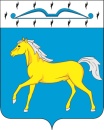 АДМИНИСТРАЦИЯ ЖЕРЛЫКСКОГО СЕЛЬСОВЕТАМИНУСИНСКОГО РАЙОНАПОСТАНОВЛЕНИЕ 03.10.2022г                              с. Жерлык               	                            №42-пО внесении изменений в постановление от 22.12.2016 №72-п «Об утверждении Правил захоронения»В соответствии с Федеральным законом от 12.01.1996 г. N 8-ФЗ
«О погребении и похоронном деле», Федеральным законом от 6.10.2003 г. N 131-ФЗ «Об общих принципах организации местного самоуправления в Российской Федерации», на основании Устава Жерлыкского сельсовета, ПОСТАНОВЛЯЮ:        1. В постановление от 22.12.2016 №72-п «Об утверждении Правил захоронения» внести следующие изменения: Правила захоронения дополнить статьи 5 следующего содержания:« 5. Инвентаризация общественных кладбищ5.1. Администрацией Жерлыкского сельсовета разрабатывается порядок проведения инвентаризации мест захоронений на кладбищах территории сельсовета.5.2. Инвентаризация мест захоронений, произведенных на кладбищах поселения, проводится не реже одного раза в три года и не чаще одного раза в год.5.3. Работы по инвентаризации мест захоронений, произведенных на кладбищах поселения, проводится комиссией, состав которой утверждается распоряжением администрации Жерлыкского сельсовета.5.4. Денежные средства, необходимые для проведения инвентаризации мест захоронений и обнародование ее результатов, предусматриваются администрацией Жерлыкского сельсовета.5.5. Информация о количестве предоставленных и свободных мест захоронений, полученная в результате инвентаризации мест захоронений, произведенных на кладбищах поселения, является общедоступной, обнародуется в установленном порядке и размещается на сайте администрации Жерлыкского сельсовета.           2. Контроль за исполнением настоящего постановления оставляю за собой.             3. Постановление вступает в силу после официального  опубликования в газете «Жерлыкский вестник».Глава сельсовета						М.П.Коннов                                                                                               Приложение№1                                                                                                 к постановлению   	№72-п от 22.12.2016  ПРАВИЛАЗАХОРОНЕНИЯ НА КЛАДБИЩАХ ЖЕРЛЫКСКОГО СЕЛЬСОВЕТАИ ПОРЯДОК ИХ СОДЕРЖАНИЯСтатья 1. Общие положения1.Общественные кладбища Жерлыкского сельсовета открыты для посещений ежедневно. 2. Земельный участок для захоронения умершего отводится по установленным нормам. В пределах отведенного земельного участка после захоронения могут устанавливаться надгробные сооружения в соответствии с утвержденными размерами. Статья 2. Порядок захоронения, установки надмогильныхсооружений, эксгумации останков1. Захоронение умершего производится в соответствии с санитарными правилами не ранее чем через 24 часа после наступления смерти по предъявлении свидетельства о смерти или в более ранние сроки по разрешению медицинских органов после оформления заказа. 2. Заказы на отвод земельных участков для захоронения умерших оформляются в администрации сельсовета за сутки до захоронения с учетом особенностей вероисповедания и национальных традиций умерших. Время захоронения по согласованию с заказчиком устанавливается при оформлении заказа. 3. Отвод земельных участков для захоронения на кладбище оформляется при приеме заказа. 4. Установить следующие размеры отводимых земельных участков под погребение: -под погребение умершего на участках кладбища -1,7 x ; -под семейные (родовые) захоронения – 1,0 х  на человека. 5. На новых участках кладбища или прирезанных участках захоронения производятся в последовательном порядке. 6. На свободном месте земельного участка, на котором похоронен родственник умершего гражданина, захоронение разрешается по письменному заявлению граждан. 7. Захоронения в могилы, признанные в установленном порядке бесхозными, производятся на общих основаниях по истечении двадцати лет с момента погребения. 8. При захоронении на могильном холме устанавливается надгробный знак с указанием фамилии, имени и отчества, даты смерти. 9.Каждое захоронение регистрируется администрацией в книге установленной формы (Приложение 2). 10.За надмогильные сооружения администрация ответственности не несет. 11. Надмогильные сооружения не должны по высоте превышать следующие максимальные размеры: -памятники над захоронением тел ; -ограды . Надмогильные сооружения устанавливаются в пределах отведенного земельного участка. 12. Установленные гражданами (организациями) надмогильные сооружения (памятники, цветники и др.) являются их собственностью. 13. Установка памятников, стел, мемориальных досок, других памятных знаков и надмогильных сооружений не на месте захоронения запрещается. 14. Установка новых или нанесение на имеющиеся надмогильные сооружения надписей, не отражающих сведений о действительно захороненных в данном месте умерших, запрещается. Статья 3. Содержание могил и надмогильных сооружений1. Граждане (организации), производящие захоронение, обязаны содержать сооружения и зеленые насаждения (оформленный могильный холм, памятник, цоколь, цветник, необходимые сведения о захоронениях) в надлежащем состоянии собственными силами . 2. Устройство и содержание кладбищ осуществляется в соответствии с установленными санитарными правилами и нормами (СанПиН 2.1.1279-03). Статья 4. Правила посещения кладбищ, права и обязанностиграждан1. Граждане (организации), произведшие захоронения, обязаны содержать захоронения и надмогильные сооружения в надлежащем состоянии. 2. На территории кладбища посетители должны соблюдать общественный порядок и тишину. 3. На территории кладбища запрещается: а) засорять территорию; б) осквернять памятники и мемориальные доски, портить надгробные сооружения, мемориальные доски, оборудование кладбища; в) ломать зеленые насаждения, рвать цветы; г) выгуливать собак, иных домашних животных, ловить птиц; д) разводить костры, добывать песок и глину, резать дерн; е) находиться в алкогольном опьянении; ж) производить копку ям для добывания грунта, оставлять запасы строительных материалов и других материалов; з) производить какие-либо работы и торговать цветами, предметами похоронного ритуала и материалами по благоустройству могил; и) присваивать чужое имущество, производить его перемещение и другие самоуправные действия; к) кататься на мопедах, мотороллерах, мотоциклах, легковых транспортных средствах; л) проезд на территорию кладбища грузовых транспортных средств без разрешения администрации. м) распространять произведения изобразительного искусства, на которых изображено умершее лицо, без согласия его детей и супруга. 4. Посетители-инвалиды и престарелые граждане могут пользоваться легковым транспортом для проезда на территорию кладбища с разрешения администрации кладбища. 5. Данные правила вывешиваются на видных местах.  « 5. Инвентаризация общественных кладбищ5.1. Администрацией Жерлыкского сельсовета разрабатывается порядок проведения инвентаризации мест захоронений на кладбищах территории сельсовета.5.2. Инвентаризация мест захоронений, произведенных на кладбищах поселения, проводится не реже одного раза в три года и не чаще одного раза в год.5.3. Работы по инвентаризации мест захоронений, произведенных на кладбищах поселения, проводится комиссией, состав которой утверждается распоряжением администрации Жерлыкского сельсовета.5.4. Денежные средства, необходимые для проведения инвентаризации мест захоронений и обнародование ее результатов, предусматриваются администрацией Жерлыкского сельсовета.5.5. Информация о количестве предоставленных и свободных мест захоронений, полученная в результате инвентаризации мест захоронений, произведенных на кладбищах поселения, является общедоступной, обнародуется в установленном порядке и размещается на сайте администрации Жерлыкского сельсовета.(дополнен постановлением от 03.10.2022 №42-п)                                                                                                               Приложение №2                                                                                                                к постановлению                                                                                                                №72-п от 22.12.2016Книга регистрации захоронений№регистрацииФ.И.О умершегоВозраст умершегоДата смертиДата захороненияСв-во о смерти или др. документ 